PCB Design of Top Layer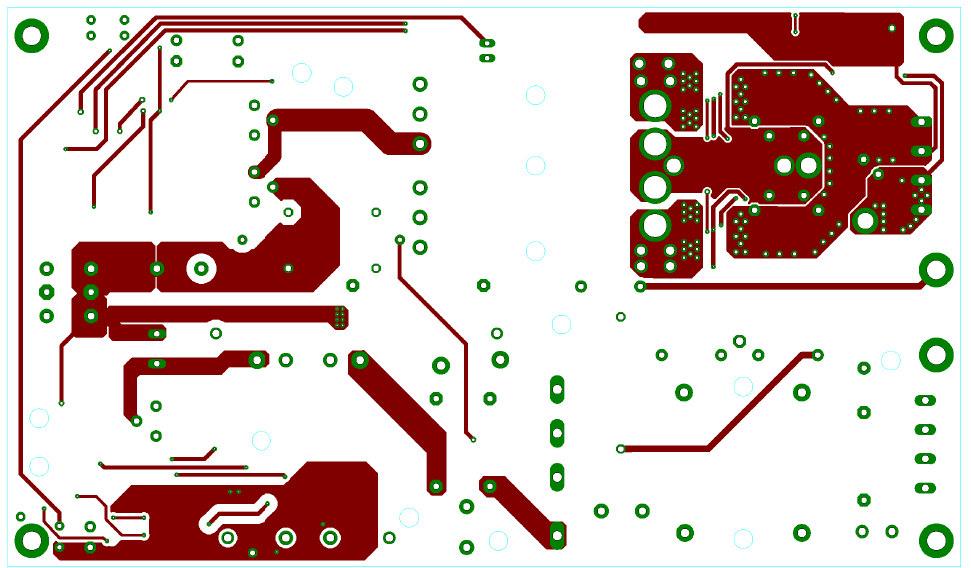 PCB Design of Bottom Layer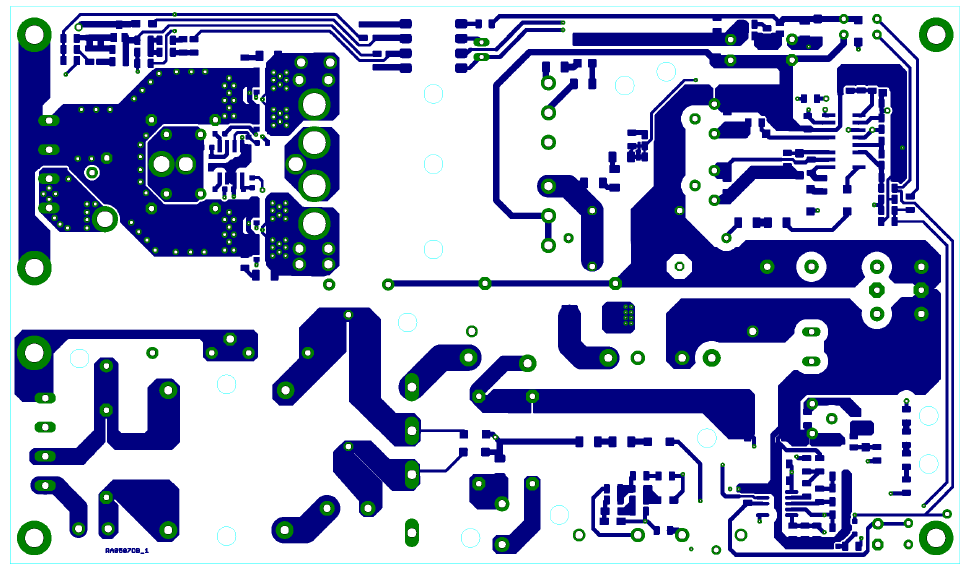 